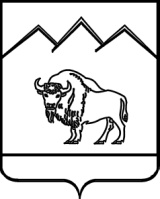 СОВЕТ ПЕРЕПРАВНЕНСКОГО СЕЛЬСКОГО ПОСЕЛЕНИЯМОСТОВСКОГО РАЙОНА   РЕШЕНИЕ от 03.12.2015                                                                                                  №57ст-ца Переправная О передаче осуществления части полномочий по решению вопросов местного значения в области организации библиотечного обслуживания жителей, комплектования библиотечных фондов библиотек  Переправненского сельского поселения Руководствуясь пунктом 4 статьи 15 Федерального закона от 6 октября 2003 года № 131-ФЗ «Об общих принципах организации местного самоуправления  в  Российской   Федерации»,   Уставом	Переправненского сельского поселения, Совет Переправненского сельского поселения р е ш и л:1.Администрации  Переправненского сельского поселения Мостовского района передать администрации муниципального образования Мостовский район Краснодарского края осуществление части своих полномочий по решению вопросов местного значения поселений в области  организации библиотечного обслуживания населения, комплектования библиотечных фондов библиотек  Переправненского сельского поселения  путем заключения соглашения.        2. Обнародовать настоящее решение в установленном порядке.3. Разместить  настоящее решение на официальном сайте администрации Переправненского сельского поселения в сети «Интернет».        4.Контроль за исполнением данного решения возложить на  комиссию по бюджету, финансам, экономики Совета Переправненского сельского поселения (Мухин).        5. Настоящее решение  вступает в силу со дня его обнародования.Глава Переправненскогосельского поселения                                                                              А.Е. КошмелюкЛИСТ СОГЛАСОВАНИЯпроекта решения Совета Переправненского сельского поселения Мостовского района третьего созыва  от________________ №______«О передаче осуществления части полномочий по решению вопросов местного значения в области организации библиотечного обслуживания жителей, комплектования библиотечных фондов библиотек  Переправненского сельского поселения»Проект внесен:Глава Переправненскогосельского поселения                                                                           А.Е. Кошмелюк                          Составитель проекта:Главный специалист администрации                                               С.И.Сергеев                                            Проект рассмотрен  на заседании комиссии по бюджету, финансам, налогам,банкам и экономикепротокол  от  «___»_________2015 № ___ 			               А.П.МухинПроект согласован:Начальник общего отдела                                                        Л.Н.Кривомазова                                          О передаче полномочий органа местного самоуправления муниципального района органам местного самоуправления поселений на 2016 годВ соответствии со статьей 14 Федерального Закона от 6 октября 2003 года № 131-ФЗ «Об общих принципах организации местного самоуправления в Российской Федерации» Совет муниципального образования Мостовский район РЕШИЛ:1. Передать с 1 января 2016 года полномочия органа местного самоуправления муниципального района органам местного самоуправления поселений по обеспечению проживающих в поселении и нуждающихся в жилых помещениях малоимущих граждан жилыми помещениями, организации строительства и содержанию муниципального жилищного фонда, созданию условий для жилищного строительства, осуществлению муниципального жилищного контроля, а также иных полномочий органов местного самоуправления в соответствии с жилищным законодательством, сроком на один год, за счет межбюджетных трансфертов, предоставляемых из бюджета муниципального района в бюджеты органов местного самоуправления поселений и заключить соглашения о передаче вышеуказанных полномочий между муниципальным образованием Мостовский район и муниципальными образованиями следующих поселений Мостовского района:1)Андрюковское сельское поселение;2)Баговское сельское поселение;3)Беноковское сельское поселение;4)Бесленеевское сельское поселение;5)Губское сельское поселение;6)Костромское сельское поселение;7)Краснокутское сельское поселение;8)Махошевское сельское поселение;9)Переправненское сельское поселение;10)Унароковское сельское поселение;11)Шедокское сельское поселение;12)Ярославское сельское поселение.2. Передать с 1 января 2016 года полномочия органа местного самоуправления муниципального района органам местного самоуправления поселений по созданию условий для предоставления транспортных услуг населению и организация транспортного обслуживания населения в границах поселения сроком на один год, за счет межбюджетных трансфертов, предоставляемых из бюджета муниципального района в бюджеты органов местного самоуправления поселений и заключить соглашения о передаче вышеуказанных полномочий между муниципальным образованием Мостовский район и муниципальными образованиями следующих поселений Мостовского района:1)Андрюковское сельское поселение;2)Баговское сельское поселение;3)Беноковское сельское поселение;4)Бесленеевское сельское поселение;5)Губское сельское поселение;6)Костромское сельское поселение;7)Краснокутское сельское поселение;8)Махошевское сельское поселение;9)Переправненское сельское поселение;10)Унароковское сельское поселение;11)Шедокское сельское поселение;12)Ярославское сельское поселение.3. Передать с 1 января 2016 года полномочия органа местного самоуправления муниципального района органам местного самоуправления поселений по участию в профилактике терроризма и экстремизма, а также в минимизации и (или) ликвидации последствий проявлений терроризма и экстремизма в границах поселения сроком на один год, за счет межбюджетных трансфертов, предоставляемых из бюджета муниципального района в бюджеты органов местного самоуправления поселений и заключить соглашения о передаче вышеуказанных полномочий между муниципальным образованием Мостовский район и муниципальными образованиями следующих поселений Мостовского района:1)Андрюковское сельское поселение;2)Баговское сельское поселение;3)Беноковское сельское поселение;4)Бесленеевское сельское поселение;5)Губское сельское поселение;6)Костромское сельское поселение;7)Краснокутское сельское поселение;8)Махошевское сельское поселение;9)Переправненское сельское поселение;10)Унароковское сельское поселение;11)Шедокское сельское поселение;12)Ярославское сельское поселение.4. Передать с 1 января 2016 года полномочия органа местного самоуправления муниципального района органам местного самоуправления поселений по утверждению генеральных планов поселения, правил землепользования и застройки, утверждению подготовленной на основе генеральных планов поселения документации по планировке территории, выдаче разрешений на строительство (за исключением случаев, предусмотренных Градостроительным кодексом Российской Федерации, иными федеральными законами), разрешений на ввод объектов в эксплуатацию при осуществлении строительства, реконструкции объектов капитального строительства, расположенных на территории поселения, утверждению местных нормативов градостроительного проектирования поселений, резервированию земель и изъятию земельных участков в границах поселения для муниципальных нужд, осуществлению муниципального земельного контроля в границах поселения, осуществлению в случаях, предусмотренных Градостроительным кодексом Российской Федерации, осмотров зданий, сооружений и выдаче рекомендаций об устранении выявленных в ходе таких осмотров нарушений на один год, за счет межбюджетных трансфертов, предоставляемых из бюджета муниципального района в бюджеты органов местного самоуправления поселений и заключить соглашения о передаче вышеуказанных полномочий между муниципальным образованием Мостовский район и муниципальными образованиями следующих поселений Мостовского района:1)Андрюковское сельское поселение;2)Баговское сельское поселение;3)Беноковское сельское поселение;4)Бесленеевское сельское поселение;5)Губское сельское поселение;6)Костромское сельское поселение;7)Краснокутское сельское поселение;8)Махошевское сельское поселение;9)Переправненское сельское поселение;10)Унароковское сельское поселение;11)Шедокское сельское поселение;12)Ярославское сельское поселение.5. Передать с 1 января 2016 года полномочия органа местного самоуправления муниципального района органам местного самоуправления поселений по осуществлению в пределах, установленных водным законодательством Российской Федерации, полномочий собственника водных объектов, информированию населения об ограничениях их использования сроком на один год, за счет межбюджетных трансфертов, предоставляемых из бюджета муниципального района в бюджеты органов местного самоуправления поселений и заключить соглашения о передаче вышеуказанных полномочий между муниципальным образованием Мостовский район и муниципальными образованиями следующих поселений Мостовского района:1)Андрюковское сельское поселение;2)Баговское сельское поселение;3)Беноковское сельское поселение;4)Бесленеевское сельское поселение;5)Губское сельское поселение;6)Костромское сельское поселение;7)Краснокутское сельское поселение;8)Махошевское сельское поселение;9)Переправненское сельское поселение;10)Унароковское сельское поселение;11)Шедокское сельское поселение;12)Ярославское сельское поселение.6. Передать с 1 января 2016 года полномочия органа местного самоуправления муниципального района органам местного самоуправления поселений по осуществлению муниципального лесного контроля  сроком на один год, за счет межбюджетных трансфертов, предоставляемых из бюджета муниципального района в бюджеты органов местного самоуправления поселений и заключить соглашения о передаче вышеуказанных полномочий между муниципальным образованием Мостовский район и муниципальными образованиями следующих поселений Мостовского района:1)Андрюковское сельское поселение;2)Баговское сельское поселение;3)Беноковское сельское поселение;4)Бесленеевское сельское поселение;5)Губское сельское поселение;6)Костромское сельское поселение;7)Краснокутское сельское поселение;8)Махошевское сельское поселение;9)Переправненское сельское поселение;10)Унароковское сельское поселение;11)Шедокское сельское поселение;12)Ярославское сельское поселение.7. Общему отделу управления делами администрации муниципального образования Мостовский район (Свеженец) обнародовать в установленном законом порядке настоящее решение.8. Контроль за выполнением настоящего решения возложить на комиссию по правовым вопросам и законодательству (Науменко).9. Настоящее решение вступает в силу со дня его обнародования, но не ранее 1 января 2016 года.